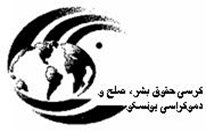 فرم همکاری داوطلبانه با مرکز و کرسی حقوق بشر، صلح و دموکراسیدرخواست همکاری فقط از طریق ارسال ایمیل	                    info.chpd@mail.sbu.ac.ir         	                                     محل الصاق عکسمشخصات فردینام:         نام خانوادگی:              نام پدر:                   تاریخ تولد:                        محل تولد:             کدملی:                          تلفن همراه:                          نشانی  پست الکترونیک                              نشانی و شماره تماس :سوابق آموزشیسوابق پژوهشی سوابق اجراییمیزان آشنایی با رایانه و اینترنتعالی□          خوب□              متوسط □               ضعیف□ه) میزان آشنایی با زبان های خارجیحوزه های علاقه مندی(حداکثر 2 حوزه)امور پژوهشی □  برگزاری نشست ها و همایش های علمی □  ترجمه□  امور اجرایی □  فعالیت های آموزشی □ موضوعات مورد علاقه(حداکثر 2 موضوع) حقوق بشر□   صلح□    دموکراسی□     اخلاق زیستی□    فلسفه حقوق و دین□     کارگروه حقوق بشر و حقوق کار □    کارگروه  حقوق بشر و عدالت کیفری □  روابط بین المل□    کلینیک حقوقی زنان و کودکان ( جهت ارائه مشاروره حقوقی در زمینه حقوق خانواده) □ سایر موضوعات نام ببرید: روزهایی که می توانید با کرسی همکاری کنید:                             شنبه          یکشنبه            دوشنبه            سه شنبه            چهارشنبه        	صبح   	□	□	                 □                  □       	       □          بعدازظهر	        □ 	□ 	      □                  □                     □لطفاً رزومه  خود را  با تصویر مستندات ضمیمه نمایید.محل تحصیلسال فارغ التحصیلیسال ورودرشتهمقطع تحصیلیکارشناسیکارشناسی ارشددکتریسایرعربیفرانسهانگلیسیعالی   خوب    متوسط    ضعیف	 □ 	□	□      □عالی    خوب   متوسط    ضعیف	□	 □        □        □عالی     خوب    متوسط     ضعیف	□	           □         □       □  ترجمه عالی    خوب   متوسط    ضعیف	□	□	□ 	□عالی    خوب   متوسط    ضعیف	□	□	□	□عالی   خوب    متوسط     ضعیف□        □          □          □مکالمه